Последна редакция юни 2019 г.АВТОБИОГРАФИЧНА СПРАВКА(кратка форма)На доц. д-р Нончо Иванов Димитров,Катедра „Национална и регионална сигурност”Университет за национално и световно стопанствоЧлен на катедра „Национална и регионална сигурност” (от 2006г.), член на Академичния Съвет на УНСС(до 2009г.), Председател на Асоциацията на икономистите в България (от 2001г.), Заместник-председател на Асоциация „Образование, технология и сигурност” (от 2016 г.), експерт на Международната комисия към Студентски съвет на УНСС (до 2010г.), член на Асоциацията на конфликтолозите в България (от януари 2006г.), член на Асоциацията на студентите по индустриален бизнес в България (от 2002г.), заместник председател на СП ,,Икономист” (до 2009г.). Има над 80 публикации – на английски, руски и български език.Автор или съавтор на над 15 монографии, 2 учебника, научен редактор на над 10 сборника. Участие в над 30 научни и икономически проекта (от 1999г.), включително над 10 международни. Научен ръководител на 3 докторанти (двама защитили).С над 500 часа лекции и упражнения годишно – по Мениджмънт в отбраната и сигурността, Антикризисен мениджмънт, Ядрена сигурност, Корпоративна сигурност, Мениджмънт в Енергийния бизнес, Възобновяеми енергийни източници, Мобилизационно планиране. Научен ръководител на над 90 магистърски дипломни работи. Владее английски, руски и гръцки език.АВТОБИОГРАФИЧНА СПРАВКА (подробен формат)На доц. д-р Нончо Иванов Димитров,Катедра „Национална и регионална сигурност”Университет за национално и световно стопанствоII. АКАДЕМИЧНО ОБРАЗОВАНИЕ И СЛЕДДИПЛОМНО ОБУЧЕНИЕБакалавър, Университет за национално и световно стопанство, „Икономика и управление на промишлеността”, 2010 г.;Магистър, Университет за национално и световно стопанство, „Икономика и управление на промишлеността”, 2005 г.;Докторант към Катедра “Национална и регионална сигурност” – УНСС, 2006 – 2010 г.;Доктор по икономика, 2010 г. по научната специалност: 05.02.18. Икономика и управление (Отбрана и сигурност);Главен асистент в катедра “Национална и регионална сигурност” – УНСС научна специалност 05.02.18 “Икономика и управление (Икономика на отбраната и сигурността)”, март 2010;Професионален курс, ”Nuclear Security Culture: - Theory and Practice”, Center for International Trade and Security, The University of Georgia, USA, Sofia, Bulgaria, November, 24-27,2014;Професионален курс, „Антикорупционно образование”, УНСС, София, 2016 г;Доцент в катедра „Национална и регионална сигурност”, факултет „Икономика на инфраструктурата” – УНСС, професионално направление 3.8 Икономика, научна специалност Икономика и управление (Корпоративна сигурност и антикризисно управление, Сигурност на енергийния бизнес), октомври 2018 г.;Научен ръководител на дипломанти – магистри – над 90 научни ръководства.Рецензент на дипломни работи и магистърски тези – над 80 броя. Научен ръководител на 2 докторанти, двама защитили.Член на Академичния съвет на УНСС (до 2009г.).Председател на Асоциацията на икономистите в България (от 2001 г.).Експерт на Международната комисия към Студентски съвет на УНСС (до 2009г.) .Член на Асоциацията на конфликтолозите в България (от януари 2006г.).Член на Асоциацията на студентите по индустриален бизнес в България (от 2002г.).Член на Центъра за стратегически изследвания в отбраната и сигурността към УНСС (от 2014г.).Член на Центъра за подкрепа на ядрената сигурност към УНСС (от 2016г.).Заместник-председател на СК ,,Икономист” (до 2009г.).Заместник-председател на Асоциация „Образование, технология и сигурност” (от 2016г.)Научен секретар на катедра “Национална и регионална сигурност” - УНСС (от 2018г.)СПРАВКА ЗА НАУЧНИ ПУБЛИКАЦИИна доц. д-р Нончо Иванов Димитров,катедра „Национална и регионална сигурност”на УНССI. ПЕРСОНАЛНИ ДАННИИмеНончоПрезимеИвановФамилияДимитровСлужебен адресБългарияСофия 1700Студентски град Университет за национално и световно стопанство,    катедра ,,Национална и регионална сигурност”		Тел +359  2 8195298, +359 2 8195498Факс +3592 8195272E-mail address: ndimitrov@e-dnrs.org; noncho_dimitrov@abv.bg  Снимка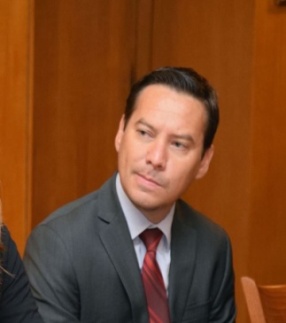 I. ПЕРСОНАЛНИ ДАННИИмеНончоПрезимеИвановФамилияДимитровСлужебен адресБългарияСофия 1700Студентски град Университет за национално и световно стопанство, катедра “Национална и регионална сигурност”		 Тел +359  2 8195298, +359 2 8195498Факс +3592 8195272E-mail address: ndimitrov@e-dnrs.org; noncho_dimitrov@abv.bg  СнимкаІІІ. ТРУДОВ СТАЖОт март 2010г. до настоящия момент Щатен преподавател в катедра “Национална и регионална сигурност”, УНССНастояща позицияДоцент, Научен секретар на катедра “Национална и регионална сигурност”, УНСС (октомври 2018г.)Лекции и упражнения по : Антикризисно управление;Стратегически мениджмънт;Корпоративна сигурност;Мениджмънт в отбраната и сигурността;Мобилизационно планиране;Мениджмънт на Енергийния бизнес;Маркетинг и търговия с военна и специализирана продукция;Възобновяеми енергийни източници;Организация на Корпоративната сигурност;Ядрена сигурност;Physical Protection Sistems for Nuclear and Other Radioactive Material, Sources and Facilities.         Езикови умения БългарскиАнглийскиРускиГръцки езикНаучни интересиАнтикризисен мениджмънт. Национална и корпоративна сигурност. Ядрена сигурност. Енергетика, енергийна сигурност, проекти в енергийна сфера. Възобновяеми енергийни източници.  Икономика и управление. Финанси, финансови инструменти и търговия с ценни книжа. Кризисно и антикризисно управление и др.Хоби Футбол, тенис на маса, лов и др.№ по редЗаглавиеХарактер на труда, авторствоКъде и кога епубликуваноА. Дисертация, автореферат и публикации, цитирани в дисертацията. Димитров, Н., ,,Стратегически перспективи на фотоволтаичното производство в България” -  Дисертационен труд за присъждане на образователната и научна степен “доктор”.АвторУНСС - София, 2010 г.Димитров, Н., Стратегически перспективи на фотоволтаичното производство в България - Автореферат на дисертационния труд.АвторУНСС - София, 2010 г.Димитров, Н., “ Планиране на енергийно – суровинните ресурси и енергопотреблението като източници на енергийна сигурност”.  Доклад,авторСборник материали по случай Юбилейна международна научна конференция на Финансово-счетоводен факултет, Университетско издателство,,Стопанство”, София, 2007г.Димитров, Н. “Енергийната сигурност в контекста на Българо – руските отношения”.Доклад,авторСборник материали на международна научна Юбилейна конференция на катедра ,,Политология”, катедра ,,История” и катедра ,,Международни отношения”, Университетско издателство ,,Стопанство”, София, 2008 г.Димитров, Н., “Индустриалните фирми и енергийните предизвикателства”.Доклад,авторСборник материали по случай Юбилейна международна научно-практическа  конференция по случай 60 г. на катедра ,,Индустриален бизнес”, УНСС, 2008 г.Димитров, Н., “Стратегически заплахи за фотоволтаичното производство в България”.Доклад,авторНаучно списание на факултет ,,Икономика на          инфраструктурата” - УНСС,       Университетско издателство ,,Стопанство”, София, 2010 г.Б. Монографични трудове и студии.  Димитров, Н., „Икономически аспекти на тероризма”.Монография, съавторИкономически аспекти на тероризма. Анализ на световния опит и идентификация на добрите практики, Университетско издателство „Стопанство”, София, 2010г.Димитров, Н., ,, Критичната инфраструктура през призмата на енергийната сигурност”.Монография, съавтор„Защита на критичната инфраструктура в ЕС и България – икономически и организационни аспекти, издателство „Стопанство”, София, 2010г.Димитров, Н., ,,Проучване на националните социално – икономически проблеми на трафика на хора”.  Монография, съавторТрафик на хора: Социално-икономически аспекти, Том 2, Университетско издателство „Стопанство”, София, 2011г.Димитров, Н., „Основни термини, използвани в учебния процес”.Монография, съавторСборник термини, използвани в учебния процес, Том 1, изд. Стопанство, С., 2011г.;Димитров, Н., „Основни термини, използвани в учебния процес”.Монография, съавторСборник термини, използвани в учебния процес, Том 2, изд. Стопанство, С., 2011г.;Димитров, Н., „Основни термини, използвани в учебния процес”.Монография, съавторСборник термини, използвани в учебния процес, Том 3, изд. Стопанство, С., 2011г.;Димитров, Н., „Практически мерки за борбата с трафика на хора”Монография, съавторТрафик на хора: Социално-икономически аспекти, Том 3, Университетско издателство „Стопанство”, София, 2012г.Димитров, Н., „Големите енергийни обекти и терористичните заплахи”.Монография, съавтор"Икономически аспекти на тероризма - Секторен анализ на въздействието и методите за изследване в страните от ЕС” Етап 2, монография на катедра "Национална и регионална сигурност" при УНСС, Издателски комплекс – УНСС, София, 2012 г.Димитров, Н., ,,Енергийна сигурност и сигурност на енергийните ресурси”.Монография, съавтор,,Съвременен инструментариум за оценяване на сигурността” Издателски комплекс – УНСС, С., 2014г.Dimitrov, N., ,,Security and co-operation in the field of energy between east and west”.Монография, съавтор,,Security and co-operation in the field of energy between east and west” – PART 1, Издателски комплекс – УНСС, София, 2015г.Димитров, Н., „Соларният бизнес в България”.Монография, авторУНСС - София, 2016 г.Димитров, Н., „Апробиране на модела за оценяване на енергийната сигурност и сигурността на енергийните ресурси в България”.Монография, съавтор,,Съвременен инструментариум за оценяване на сигурността” Издателски комплекс – Етап 3, УНСС, София, 2017г.Димитров, Н., Маламов, В. ,,Младите хора и сигурността”.Монография, съавторСборник с есета, тема: „Същност и основни елементи в генезиса на понятието Общинска  сигурност”, Издателство Авангард прима, НБУ, София., 2017 г.В. Учебници, учебни помагала,  и ръководства.  20.Димитров, Н., „Антикризисен мениджмънт”. Учебник, авторЕТ „Ман Роли Принт” – Анатолий Георгиев - София, 2018г.Г. Участия в конференции в страната и чужбина с издадени доклади.21.Димитров, Н., “ Планиране на енергийно – суровинните ресурси и енергопотрблението като източници на енергийна сигурност”.Доклад, авторСборник материали по случай Юбилейна международна научна конференция на Финансово-счетоводен факултет, Университетско издателство ,,Стопанство”, София, 2007г.22.Димитров, Н. “Енергийната сигурност в контекста на Българо – руските отношения”.Доклад, авторСборник материали на международна научна Юбилейна конференция на катедра ,,Политология”, катедра ,,История” и катедра ,,Международни отношения”, Университетско издателство ,,Стопанство”, София, 2008г.23.Димитров, Н., “ Индустриалните фирми и енергийните предизвикателства”.Доклад, авторСборник материали по случай Юбилейна международна научно-практическа  конференция на катедра ,, Индустриален бизнес”, УНСС, 2008г.24.Димитров, Н., ,,Възобновяемите енергийни източници като стратегическа възможност за енергийна сигурност на България”.Доклад, авторЮбилейна конференция: ,,Актуални проблеми на икономиката на отбраната и сигурността”, изд. Стопанство, С., 2010г.25.Димитров, Н., Димитров, Д., Цветков, Цв., "Критична енергийна инфраструктура".Доклад, съавторЕнергийна конференция: "Ден на българската енергетика 2011 - Критична енергийна инфраструктура", х-л "Кемпински - Зографски", януари 2012г.26.Димитров, Н., ,,Перспективи пред соларната енергия и биологичното земеделие в родопския край”.Доклад, авторНаучно-приложна конференция посветена на 100 г. от освобождението на Родопите: ,,Икономиката на Родопите – регионални проблеми и перспективи”, изд. ,,Принта – КОМ” - Смолян, См., 2012 г.;27. Димитров, Н., „Енергийна сигурност на индустриалните предприятия”.Доклад, авторXIV НАУЧНО-ПРАКТИЧЕСКА КОНФЕРЕНЦИЯ, посветена на 65-годишния юбилей на катедра "Индустриален бизнес"  на тема: "Предпоставки и възможности за индустриален растеж в България", 4 - 5 октомври 2013г., София – Равда, ИК – УНСС28.Dimitrov, N., ,,Security and cooperation in the field of energy between east and west”.Доклад, авторInternational Conference on “East-West Defence & Security Co-operation Conference (EWDSC)”,  Ръководител проф. д-р Димитър Димитров, УНСС – София, с партньори Епсилон Армс, Халдейн Системс, 2014г.29.Димитров, Н., "Сигурност чрез планиране и методика за осигуреност на традиционните и нетрадиционните енергоресурси".Доклад, авторЮбилейна научна конференция: 25г. катедра „Национална и регионална сигурност”, „Обучението и изследванията по икономика на отбраната и сигурността – настояще и бъдеще”, Университетско издателство "Стопанство", София, 2016г30.Димитров, Н., ,,Устойчиво развитие чрез иновационния процес в транспорта", "Мобилност за един свързан свят”.Доклад, авторЮбилейна конференция организирана от катедра "Икономика на транспорта", УНСС, Издателски комплекс – УНСС, София, 2017г.31.Димитров, Н., "Космическо материалознание и нанотехнологии. Значението на България в производството на нанодиаманти".Доклад, авторТринадесета международна научна конференция „Космос, екология, сигурност”, SES 2017, November 2-4 Th, Bulgarian Academy of Sciences.32.Dimitrov, N., “Cyber Security And Contemporary World”.Доклад, автор6 Th International Conference On Application Of Information And Communication Technology And Statistics In, Economy And Education (Icaictsee – 2016), November 3-4 Th , 2017, Unwe, Sofia, Bulgaria.33.Dimitrov, N., „Cryptoviruses – The Black Plague of Modern Technologies".Доклад, автор7 Th International Conference On Application Of Information And Communication Technology And Statistics In Economy And Education (Icaictsee – 2017)34.Dimitrov, N., “Renewable Energy and Solar Business in the European Union”.Доклад, авторICSS XIV, 14th  International Conference on Social Sciences will be held in "Goethe-Universität Seminarhaus", January 201835. Dimitrov, N., "Energy Dependence of the Solar Business of the European Union and Bulgaria".Доклад, авторConference Proceedings 10th and 11th International Conferences on New Challenges in Management and Business NCMDubai, Dubai, UAE, March 23, 2018 NCMIstanbul, Istanbul, Turkey, March 28, 201836.Димитров, Н., „Методи за повишаване и оценяване на енергийната сигурност и икономическия растеж в България”.Доклад, авторЮбилейна научно-приложна конференция по случай 70 годишен юбилей на катедра „Индустриален бизнес” с тематично направление: „Предизвикателства пред индустриалния растеж в България”, 12-14 Октомври, Равда, Издателски комплекс – УНСС, 2018г.Д. Статии в специализирани научни списания.37.Димитров, Н., ,,Сигурност и заплахи на енергийните производители”.Статия, авторСписание „Инфраструктура & Комуникации”, Издателски комплекс – УНСС, София, 2011г.38.Димитров, Н., ,, Зелената енергия и вредните емисии на парникови газове – неделима част от енергийната сигурност на България”.Статия, авторСписание „Инфраструктура & Комуникации”, Издателски комплекс – УНСС, София, 2011г.39.Димитров, Н., Цветков, Ц.,      Димитров, Д., ,,Критична енергийна инфраструктура”.Статия, съавторСписание „Инфраструктура & Комуникации”, Издателски комплекс – УНСС, София, 2012г., бр.6 (на български и английски език)40.Димитров, Н., ,,Стратегически перспективи за икономическа сигурност и устойчиво развитие на земеделието в северозападна България”.Статия, авторСписание „Инфраструктура & Комуникации”, Издателски комплекс – УНСС, София, 2014г.41.Димитров, Н., Йосифова, М., „Корупция в енергетиката”.Статия, съавторСписание „Инфраструктура & Комуникации”, Издателски комплекс – УНСС, София, 2017г., (на български и английски език)42.Dimitrov, N., „ New Threat of ZIKA Virus to Human Reproduction System – ZIKV”.Статия, авторJournal of Balkan Ecology, Vol.21, No 1, ISSN 1311-0527, March 201843. Dimitrov, N., "Energy Dependence of the Solar Business of the European Union and Bulgaria".Статия, авторMarketing and Branding Research, ISSN 2476-3160, EconBiz, ProQuest, Copernicus ICV 2017=80.10, DOAJ,Volume 5(2018), №3, pp.184-189, -  Scopus, Thomson Reuters, EBSCO, ERIH PLUS, and Index Islamicus. http://aimijournal.com/44.Dimitrov, N., „Importance of Solar Business in the European Union and Bulgaria”.Статия, авторEconomic Alternatives, 2018, Issue 4, pp. 541-548https://www.unwe.bg/ 45.Dimitrov, N., “New Business Tendencies”.Статия, авторJournal International Review, ISSN 2217-9739, Electronic:ISSN 2560-3353, No. IP1-03/07-29/12-2018,ISBN 798-1-5323-9957-2pp. 83-89; December, 2018 г.46. Dimitrov, N., Mironova, N., Tsenkov, Y.,  „Entrepreneurial Model of Local Innovation Development in the European Union Economy”.Статия, съавторJournal of Entrepreneurship Education, Volume 22, Special Issue, 2019, Entrepreneurship: Investment and Innovation: 11528-2651-22-S1-361, Print ISSN: 1098-8394, Online ISSN: 1528-2651https://www.abacademies.org/special-issues/volume-22-special-issue-1-title-entrepreneurship-investment-and-innovation.htmlApril, 2019Е. Научна и научно-приложна продукцияЕ1. Участие в изследователски проекти47.SfP-982063 „Управление на научните изследвания в отбраната и сигурността в подкрепа на трансформацията на отбранителната промишленост”.Изследователски проект, съавторПрограма „Наука за мир и сигурност“ на НАТО, 2006 - 2009г.48.Проект: “ BG051PO002/08/2.3-02/08-23-85-C, "Изграждане на национална мрежа за взаимодействие с администрацията”.Изследователски проект, съавторСъфинасиран от Оперативна програма "Административен капацитет" и Европейския съюз чрез Европейския социален фонд, с участници сдружение "Асоциация на студентите икономисти",   2008 - 2011г. 49.Проект: НИД НИ 21.03-12/2008, "Защита на критичната инфраструктура в ЕС и България - икономически и организационни аспекти".Изследователски проект, съавторИзследователски проект, УНСС – София, под Ръководството на доц. Цветан Цветков,2008 - 2010г.50.Проект: НИД НИ 21.03-51/2009, "Икономически аспекти на тероризма” Изследователски проект, съавторУНСС – София, под ръководството на доц. Димитър Димитров, 2009 -2011г.51.Проект: НИД НИ 21.03-23/2009 “Социално -икономически аспекти на трафика на хора”.Изследователски проект, съавторУНСС – София, под ръководството на проф. д-р Стефан Христов, 2009 -2011г.52.Проект: „Основни термини, използвани в учебния процес, т.1 Икономика”.Изследователски проект, съавторУНСС – София, под общото ръководство на проф.д-р Борислав Борисов и проф. д.ик.н. Иван Георгиев , 2011, научен ръководител, проф. Йосиф Илиев.53.Проект: НИД НИ-1-9/2013 „Съвременен инструментариум за оценяване на сигурността”. Изследователски проект, съавторИзследователски проект, УНСС – София, под ръководството на доц. Цветан9Цветков, 2013 - 2015г.54. Проект: НИД НП-8/2013, ,,Security and cooperation in the field of energy between east and west”.Изследователски проект, съавтор“East-West Defence & Security Co-operation Conference (EWDSC)”,  Ръководител проф. д-р Димитър Димитров, УНСС – София, с партньори Епсилон Армс, Халдейн Системс , 19-21февруари, 2014г.55.Проект: BG051PO00 –3.1.07- 0023 „Актуализиране на образователни програми за бакалавър и др. професионални направления в областта на компютърното и софтуерното инженерство”.Изследователски проект, съавторМОН и ТУ - София, Подобряване качеството на образование, Ръководител проф. д-р Огнян Наков  – 18.05.2013 – 30.06.2015г.;56.Проект: BG051PO001-3.3.07-0002 „Студентски практики“.Изследователски проект, съавторОперативна програма ,,Развитие на човешките ресурси” 2007 – 2013г., съфинансиран от Европейския социален фонд, МОН и УНСС - София, Ръководител доц. д-р Росен Кирилов,29.06.2013 – 29.06.2016г.;57.Проект: BG 051PO001-3.1.09-0024 "С лице към новите предизвикателства на времето: модерна система за кариерно развитие на преподавателския състав в УНСС".Изследователски проект, съавторПровеждане на обучение по дейност В от Стартова обучителна програма за преподавателите в УНСС "Курсове за  обучение по усъвършенстване на научно-изследователската дейност", на Оперативна програма ,,Развитие на човешките ресурси” 2007 – 2013г., съфинансиран от Европейския социален фонд, с участници - МОН и УНСС - София, Ръководител               проф. д-р Валентин Гоев, 25.03.2014 – 31.03.2014г.58.Проект: НИД НИ-1-19/2015, "Създаване на инструмент за повишаване на кризисната устойчивост на организациите в сектора на информационните и комуникационните технологии”.Изследователски проект, съавторУНСС – София, Ръководител: доц. д-р Марияна Кузманова, 2015 - 2018г.59.Проект: „Contraband & Counterfeit Risk Identification (Business Process Analysis and Spatial Aspect)”.Изследователски проект, съавторУНСС – София, Ръководител проф. д-р Димитър Димитров, с партньори Philip Morris International Management SA (PMI), 01.08.2017 – 31.07.2019г.Е2. Научна редакция на сборници с доклади 60."Защита на критичната инфраструктура в ЕС и България - икономически и организационни аспекти".Съставител и съавторСъставители доц. д-р Цветан Цветков, ас. Юри Ценков, ас. Недко Тагарев, Университетско издателство "Стопанство", София, 2010г.61.Алманах „Двадесет години катедра „Национална и регионална сигурност” и специалност „Икономика на отбраната и сигурността”.Съставител и съавторСъставители доц. д-р Димитър Димитров, доц. д-р Георги Павлов, гл.ас. д-р Георги Пенчев, гл.ас. д-р Константин Пудин, Антоанета Андонова, Издателство „Авангард Прима”, УНСС, София, 2010г.62.“Актуални проблеми на икономиката на отбраната и сигурността”, Сборник с доклади от Юбилейна научна конференция на тема „Актуални проблеми на икономиката на отбраната  и сигурността”.Съставител и съавторПосветен на двадесетата годишнина от създаването на катедра „Национална и регионална сигурност” на УНСС и специалност „Икономика на отбраната и сигурността”, редакционна колегия: доц. д-р Димитър Димитров - председател, доц. д-р Цветан Цветков, гл.ас. д-р Константин Пудин, ас. Юри Ценков, ас. Недко Тагарев, УИ „Стопанство”, УНСС, София, 2010г.63.„Икономически аспекти на тероризма. Анализ на световния опит и идентификация на добрите практики”, Част 1.Съставител и съавторМонография на катедра „Национална и регионална сигурност” и ЦСИОС при УНСС, редакционна колегия доц. д-р Димитър Димитров, гл.ас. д-р Константин Пудин, УИ„Стопанство”, УНСС, София, 2010г.64.Final Report NATO project SfP-982063 Мanagement of Security Related R&D in Support of Defence Industrial Transformation.Съставител и съавторDipl. Pol. Heinrich Buch, Assoc. Prof. Dr. Dimitar Dimitrov, Sen. Assist. Prof. Dr. Georgi Penchev, Sen. Assist. Prof. Dr. Konstantin Poudin, Avangard Prima, UNWE, Sofia, 2011 65.„Йоханес Гербер и икономиката на отбраната в България“.Съставител и съавторНаучна редакция проф. д-р Тилчо Иванов, съставители доц. д-р Димитър Димитров,  д-р Георги Пенчев, д-р Константин Пудин, г-жа Антоанета Андонова, Авангард Прима, УНСС, София, 2011 г.66."Трафик на хора - социално-икономически аспекти" Том 2.Научен редактор, съставител и съавторМонография на катедра "Национална и регионална сигурност" при УНСС, редакционна колегия: проф.   д-р Стефан Христов, доц. д-р Димитър Димитров, гл. ас. д-р Константин Пудин, гл.ас. д-р Нончо Димитров, гл. ас. д-р Георги Пенчев, гл.ас. д-р Нончо Димитров, докторант Теодора Гечкова, Издателски комплекс – УНСС, София, 2011г.67."Икономически аспекти на тероризма - Секторен анализ на въздействието и методите за изследване в страните от ЕС”,Етап 2.Научен редактор, съставител и съавторМонография на катедра "Национална и регионална сигурност" при УНСС, редакционна колегия: доц. д-р Димитър Димитров, доц. д-р Цветан Цветков, доц. д-р Златогор Минчев, гл.ас. д-р Нончо Димитров, гл.ас д-р Константин Пудин, гл.ас д-р Георги Петрунов, ас. Недко Тагарев, Издателски комплекс – УНСС, София, 2012 г.68."Трафик на хора - социално-икономически аспекти", Том 3.Научен редактор, съставител и съавторМонография на катедра "Национална и регионална сигурност" при УНСС, редакционна колегия: проф.   д-р Стефан Христов, доц. д-р Димитър Димитров, гл. ас. д-р Константин Пудин, гл. ас. д-р Георги Пенчев, гл.ас. д-р Нончо Димитров, докторант Теодора Гечкова, докторант Екатерина Богомилова, УНСС, София, 2012г.69.„Управление на кризи. Международно коопериране, хуманитарна помощ и реакция при кризи”.Съставител и съавторСборник с доклади от научна конференция по икономика на отбраната и сигурността, редакционна колегия доц. д-р Димитър Димитров – председател, гл.ас. д-р Константин Пудин, докторант Екатерина Богомилова, ИК – УНСС, София, 2012 г.70.„Предизвикателства пред националната политика за сигурност в началото на ХХІ век”.Съставител и съавторСборник с доклади от студентска научна конференция, съставител гл.ас. д-р Константин Пудин, студентска редакционна колегия Биляна Богданова, Деница Ангелова, Галя Станчева, Неколета Георгиева, Ина Иванова, Иван Колев, Станислав Богдански, Авангард Прима, УНСС, София, 2013 г.71.„Съвременен инструментариум за оценяване на сигурността - Анализ на световния и европейския опит”.Съставител и съавторИзследователски комплекс - УНСС, София, под ръководството на доц. Цветан Цветков, 2017г., редакционна колегия: проф. Димитър Димитров, ас. д-р Юри Ценков, ас. д-р Теодора Гечкова, докторант Горан Ангелов, УНСС, София, 2014г.72.„Десет години от приемането на Република България в НАТО”, Сборник с доклади от юбилейна научна конференция, организирана от катедра „Национална и регионална сигурност”.Съставител и съавторЦентър за стратегически изследвания в отбраната и сигурността при УНСС, проведена на 05.04.2014 г., редакционна колегия проф. д-р Димитър Димитров - председател, доц. д-р Цветан Цветков, гл.ас. д-р Константин Пудин, ас. д-р Недко Тагарев, ас. д-р Екатерина Богомилова, докторант Захари Горанов,УНСС, София, 2014 г.73.,,Security and cooperaton in the field of energy between east and west” - International Conference on “East-West Defence & Security Co-operation Conference (EWDSC)”Съставител и съавторСъставители проф. д-р Димитър Димитров, гл.ас. д-р Георги Пенчев, Христо Даков,УИ„Стопанство”,УНСС, София, 2015 г.74.„Обучението и изследванията по икономика на отбраната и сигурността – настояще и бъдеще”.Научен редактор, съставител и съавторЮбилейна научна конференция: „25г. Катедра „Национална и регионална сигурност”, редакционна колегия: Председател - доц.д-р Цветан Цветков, проф. д-р Димитър Димитров, гл.ас. д-р Нончо Димитров, ас. д-р Юри Ценков, УНСС, София, 2016г.75.„Съвременен инструментариум за оценяване на сигурността”. Научен редактор, съставител и съавторИзследователски комплекс - УНСС, София, под ръководството на доц. Цветан Цветков, 2017г., редакционна колегия: проф. Димитър Димитров, гл.ас. д-р Нончо Димитров, ас. д-р Юри Ценков, ас. д-р Теодора Гечкова, докторант Горан Ангелов, УНСС, София, 2017г.Е3. Рецензиране на учебници, учебни пособия, студии, монографии, сборници с доклади и др.76.Йосифова, М., „От идеята за създаване на Европейски съюз  през призмата на тероризма, мигрантите, трафика на хора, каналджийдтвото и корупцията до Брекзит”.РецензентМонографичен труд  целящ да увеличи способностите на правоимащите и правоприлагащите органи в Европейския съюз и България, за противодействие на корупцията, каналджийството, трафика на хора, тероризма и др., 2018 г. 77.Йосифова, М., „Европейска политика за защита подателите на сигнали за нередности, измами и корупция и Българската действителност”.РецензентНаучна студия  целяща прилагането на механизми за ефективна защита на лицата, подаващи сигнали за корупция, измами и нарушения, като извежда на преден план дебата за обща политика, основана на научни изследвания положителни, добри и ефективни практики и постижения в Европейския съюз и България., 2019 г.Е4. Научно ръководство и обучение на докторанти. Участия в Научни журита. 78.Д-р Милка Йосифова, защитила дисертационен труд на тема: „Противодействие на корупцията при регистрация и контрола на обекти за търговия с храни”.Научен ръководителПрофесионално направление 3.8 Икономика, Икономика и управление (Отбрана и сигурност), 3.8 от 29.01.2014г., УНСС.79.Д-р Пламен Иванов, защитил дисертационен труд на тема: „Усъвършенстване на корпоративната сигурност във финансова структура”.Научен ръководителПрофесионално направление 3.8 Икономика, Икономика и управление (Отбрана и сигурност), 3.8 от 29.05.2018г., УНСС.80.Д-р Красимир Пингелов, защитил дисертационен труд на тема: „Перспективи за развитие на инженерингова компания от Българската отбранителна и технологична база (БОТИБ)”.СтановищеПрофесионално направление 3.8 Икономика, Икономика и управление (Отбрана и сигурност), 3.8 от 28.02.2019г., УНСС.81.Докторант Ивайло Илиев, зачислен в свободна форма на докторантура с тема: „Усъвършенстване на дейността специалните служби в Република България (Държавна агенция разузнаване)”. Научен ръководителПрофесионално направление 3.8 Икономика, Икономика и управление (Отбрана и сигурност), 3.8 от 26.02.2019г., УНСС.82.Докторант Йонко Димитров, зачислен в свободна форма на докторантура с тема: „Контрол на разузнавателни средства при разкриване на престъпна или терористична дейност” Научен ръководителПрофесионално направление 3.8 Икономика, Икономика и управление (Отбрана и сигурност), 3.8 от 26.02.2019г., УНСС.83.Докторант Стела Станиславова, зачислена в редовна форма на докторантура към факултет „Икономика на инфраструктурата” с протокол №33 от 26.02.2019г.Научен ръководителПрофесионално направление 3.8 Икономика, Икономика и управление (Отбрана и сигурност), 3.8 от 26.02.2019г., УНСС.Ж. Цитируемост.84.Радев, Р., Учебник "Бизнес стратегии",  Издателски комплекс – УНСС, С., 2014г., стр. 147УчебникЦитат под линия - Димитров, Н., ,,Възобновяемите енергийни източници като стратегическа възможност за енергийна сигурност на България”, Юбилейна конференция: ,,Актуални проблеми на икономиката на отбраната и сигурността”, изд. Стопанство, С.,, 2010 г., стр. 288 – 300.85.Радев, Р., Учебник "Бизнес стратегии",  Издателски комплекс – УНСС, С., 2014г., стр. 147.УчебникЦитат под линия - Димитров, Н., ,, Зелената енергия и вредните емисии на парникови газове – неделима част от енергийната сигурност на България”, списание: Инфраструктура и комуникации, изд. Стопанство, С.,, 2011 г., стр. 71 – 80.86.Димитрова, Милка Йосифова, ''Противодействие на корупцията при регистрация и контрол на обекти за търговия с храни, 2014 г.Дисертационен трудДисертационен труд за придобиване на образователна и научна степен "доктор", Милка Йосифова Димитрова,  София, 2014 г., 217 с.87.Павлов, Николай, ''Управление на научните изследвания в областта на националната сигурност и отбраната в публичния сектор в Република България, 2016 г.Дисертационен трудДисертация за присъждане на научна степен ''Доктор”, Николай Павлинов Павлов ; Научен ръководител Тилчо Колев Иванов, София, 2016 г.88.Павлов, Николай, ''Държавната наука за сигурност и отбрана в Република България, 2017 г. Статия в списаниеНиколай Павлинов Павлов - София : Булгед, 2017г. - 220 с.89. Съвременен инструментариум за оценяване на сигурността : Етап 3 /  Ръков. проект Цветан Цветков : УНСС ; Катедра "Национална и регионална сигурност", 2017г.МонографияЦентър за стратегически изследвания в отбраната и сигурността,  Научно изследване по договор № НИД НИ 1-9 / 2013 г. Етап 3, Апробиране на модел за оценяване на сигурността в условията на България,2016 - 216 с. 90.Стефанов, Др., "Финансиране на инвестиции в недвижими имоти", 2017г.МонографияМонография: "Финансиране на инвестиции в недвижими имоти",Издателски комплекс – УНСС, С., 2017 г., стр. 1291. Петрунов, Г., "Трафикът на хора - съвременна форма на робство", 2017г.Статия в списаниеЦитат под линия - Димитров, Н. Проучване на националните социално-икономически проблеми на трафика на хора. В: Христов, С. (ред.). Трафик на хора: Социално-икономически аспекти. София, Университетско издателство „Стопанство”, 2011, 183-198 с.Списание „Наука”,бр. 5, 5-10 стр.92.Крушков, Н., "Интелектуалната собственост и търговската тайна защитават от измами", 2017г.Статия в списаниеДимитров, Н., ,,Съвременен инструментариум за оценяване на сигурността: апробиране на модела за оценяване на енергийната сигурност и сигурността на енергийните ресурси в България”, Издателски комплекс – УНСС, С., 2017 г., стр. 14393.Крушков, Н., "Управление на сигурността в извънредни ситуации", 2017 г.Статия в списаниеДимитров, Н., ,,Съвременен инструментариум за оценяване на сигурността: апробиране на модела за оценяване на енергийната сигурност и сигурността на енергийните ресурси в България”, Издателски комплекс – УНСС, С., 2017 г., стр. 14394.Velikova, E., "Real Estate Property & Business”, 2017.Статия в списаниеDimitrov, N. (2012) “Критична енергийна инфраструктура“. Инфраструктура и комуникации. 1/2012. Sofiya: Avangard Prima, pp. 25-36.95.Dimitrova, Stella, "Alysis of the potential of the events for turning the winter resorts of Bulgaria into year-round tourist destinations", 2018.Статия в списаниеDimitrov, N., 2018, Renewable Energy and Solar Business in the European Union, 14th International Conference on Social Science Frankfurt 2-3 March 2018, University of National and World Economy, Sofia, Bulgaria, vol. 1, p. 99.  З. Статии и интервюта в медиите.96.Димитров, Н., : „Има опасност да не усвоим половината от европарите от сегашния програмен период”.23.01.2018г.Българско национално радио, програма “Хоризонт”, интервю на Юлияна Корнажева с д-р Нончо Димитров97.Димитров, Н., „Биогоривата от второ поколение”.06.12.2018г.Българско национално радио, програма “Хоризонт”, предаването „Събота 150”. Интервю на Георги Марков с доц. д-р Нончо Димитров98.Димитров, Н., „Един план между енергетиката и екологията”.29.01.2019г.Българско национално радио, програма “Христо Ботев”, интервю на Любомира Константинова с доц. д-р Нончо Димитров99. Димитров, Н., „Доказването на злоупотреби с европари е много трудно”.03.05.2019г.Българско национално радио, програма “Хоризонт”, предаването „Преди всички”. Интервю на Веселина Миланова с доц. д-р Нончо Димитров